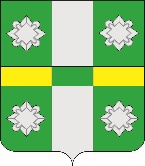 Российская ФедерацияАдминистрацияТайтурского городского поселенияУсольского муниципального района Иркутской областиРАСПОРЯЖЕНИЕОт 09.11.2022г.								№ 293-рр.п. ТайтуркаОб утверждении перечня земельных участковВ соответствии с Законом Иркутской области от 28 декабря 2015 года N 146-ОЗ "О бесплатном предоставлении земельных участков в собственность граждан", Порядком формирования и размещения на официальном сайте администрации Тайтурского муниципального образования перечня земельных участков, утвержденным постановлением администрации Тайтурского муниципального образования  от  28.06.2016г. № 142, руководствуясь ст.ст. 23,46 Устава Тайтурского муниципального района Иркутской области:1. Утвердить Перечень земельных участков в целях предоставления гражданам, имеющим право на льготы и состоящим на учете в Тайтурском муниципальном образовании в соответствии с Законом Иркутской области от 28 декабря 2015 года № 146-ОЗ «О бесплатном предоставлении земельных участков в собственность граждан» (приложение 1).2. Распоряжение Главы Тайтурского муниципального образования от 05.04.2022г. № 66-р «Об утверждении перечня земельных участков» считать утратившим силу.3. Ведущему специалисту по кадровым вопросам и делопроизводству в течение 5 рабочих дней опубликовать настоящее распоряжение в газете «Новости» и разместить на официальном сайте администрации Тайтурского городского поселения Усольского муниципального района Иркутской области по адресу в сети Интернет: http://taiturka.irkmo.ru/ перечень земельных участков.Приложение 1к Распоряжению № 293-р от  09.11.2022г.Перечень земельных участковв целях предоставления гражданам, имеющим право на льготы и состоящим на учете в Тайтурском муниципальном образовании в соответствии с Законом Иркутской области от 28 декабря 2015 года № 146-ОЗ «О бесплатном предоставлении земельных участков в собственность граждан»Подготовил: специалист администрации по землепользованию и благоустройству _______ Е.Н. Соболева«___»_________2022 г.Согласовано: главный специалист администрации по юридическим вопросам и нотариальным действиям __________ О.В. Мунтян «___»_________2022 г.Глава Тайтурского городского поселения Усольского муниципального района Иркутской области                                                           С.В. Буяков№ Местоположение (адрес)Площадь, кв.мТерриториальная зонаВид разрешенного использованияКатегория земельКоординаты земельного участка или кадастровый номерИнформация об обеспеченности земельного участка сетями 1р.п. Тайтурка,ул. Молодёжная, 51480ЖЗ-1Для ИЖСЗемли населенных пунктов448293   3277926448311   3277958448346   3277938448328   3277906448293   3277926Сети инженерно-технического обеспечения (тепло-, газо-, водоснабжения и водоотведения) отсутствуют.Подключение к электрическим сетям осуществляется в соответствии с Правилами технологического присоединения энергопринимающих устройств потребителей электрической энергии, объектов по производству электрической энергии, а также объектов электросетевого хозяйства, принадлежащих сетевым организациям и иным лицам, к электрическим сетям, утвержденными постановлением Правительства Российской Федерации от 27 декабря 2004 года  № 861.2р.п. Тайтурка,ул. Молодёжная, 91487ЖЗ-1Для ИЖСЗемли населенных пунктов448374   3277987448392   3278020448358   3278039448339   3278007448369   3277990448374   3277987Сети инженерно-технического обеспечения (тепло-, газо-, водоснабжения и водоотведения) отсутствуют.Подключение к электрическим сетям осуществляется в соответствии с Правилами технологического присоединения энергопринимающих устройств потребителей электрической энергии, объектов по производству электрической энергии, а также объектов электросетевого хозяйства, принадлежащих сетевым организациям и иным лицам, к электрическим сетям, утвержденными постановлением Правительства Российской Федерации от 27 декабря 2004 года  № 861.3р.п. Тайтурка, ул. Молодежная, 111485ЖЗ-1Для ИЖСЗемли населенных пунктов448392  3278020448411   3278052 448377   3278072448358   3278039448392   3278020Сети инженерно-технического обеспечения (тепло-, газо-, водоснабжения и водоотведения) отсутствуют.Подключение к электрическим сетям осуществляется в соответствии с Правилами технологического присоединения энергопринимающих устройств потребителей электрической энергии, объектов по производству электрической энергии, а также объектов электросетевого хозяйства, принадлежащих сетевым организациям и иным лицам, к электрическим сетям, утвержденными постановлением Правительства Российской Федерации от 27 декабря 2004 года  № 861.4р.п. Тайтурка, ул. Молодежная, 131150ЖЗ-1Для ИЖСЗемли населенных пунктов448399   3278111448414   3278136448448   3278116448433   3278091448399   3278111Сети инженерно-технического обеспечения (тепло-, газо-, водоснабжения и водоотведения) отсутствуют.Подключение к электрическим сетям осуществляется в соответствии с Правилами технологического присоединения энергопринимающих устройств потребителей электрической энергии, объектов по производству электрической энергии, а также объектов электросетевого хозяйства, принадлежащих сетевым организациям и иным лицам, к электрическим сетям, утвержденными постановлением Правительства Российской Федерации от 27 декабря 2004 года  № 861.5р.п. Тайтурка, ул. Свердлова, 26а1435ЖЗ-1Для ИЖСЗемли населенных пунктов448067   3277658448058   3277643447992   3277685448002   3277700448068   3277659448067   3277658Сети инженерно-технического обеспечения (тепло-, газо-, водоснабжения и водоотведения) отсутствуют.Подключение к электрическим сетям осуществляется в соответствии с Правилами технологического присоединения энергопринимающих устройств потребителей электрической энергии, объектов по производству электрической энергии, а также объектов электросетевого хозяйства, принадлежащих сетевым организациям и иным лицам, к электрическим сетям, утвержденными постановлением Правительства Российской Федерации от 27 декабря 2004 года  № 861.6р.п. Тайтурка, ул. Свердлова, 35б1511ЖЗ-1Для ИЖСЗемли населенных пунктов448216  3277742448231  3277764448183  3277795448169  3277772448216  3277742Сети инженерно-технического обеспечения (тепло-, газо-, водоснабжения и водоотведения) отсутствуют.Подключение к электрическим сетям осуществляется в соответствии с Правилами технологического присоединения энергопринимающих устройств потребителей электрической энергии, объектов по производству электрической энергии, а также объектов электросетевого хозяйства, принадлежащих сетевым организациям и иным лицам, к электрическим сетям, утвержденными постановлением Правительства Российской Федерации от 27 декабря 2004 года  № 861.7р.п. Тайтурка, ул. Новая, 31а1264ЖЗ-1Для ИЖСЗемли населенных пунктов448983  3277937449000  3277958 448969  3277982448944  3277960448983  3277937Сети инженерно-технического обеспечения (тепло-, газо-, водоснабжения и водоотведения) отсутствуют.Подключение к электрическим сетям осуществляется в соответствии с Правилами технологического присоединения энергопринимающих устройств потребителей электрической энергии, объектов по производству электрической энергии, а также объектов электросетевого хозяйства, принадлежащих сетевым организациям и иным лицам, к электрическим сетям, утвержденными постановлением Правительства Российской Федерации от 27 декабря 2004 года  № 861.8р.п. Тайтурка, ул. Железнодорожная, 19ЖЗ-1Для ИЖСЗемли населенных пунктов450026  3278410449988  3278394449996  3278375450033  3278389450026  3278410450026  3278410450026  3278410450026  3278410Сети инженерно-технического обеспечения (тепло-, газо-, водоснабжения и водоотведения) отсутствуют.Подключение к электрическим сетям осуществляется в соответствии с Правилами технологического присоединения энергопринимающих устройств потребителей электрической энергии, объектов по производству электрической энергии, а также объектов электросетевого хозяйства, принадлежащих сетевым организациям и иным лицам, к электрическим сетям, утвержденными постановлением Правительства Российской Федерации от 27 декабря 2004 года  № 861.9р.п. Тайтурка, ул. Железнодорожная, 21ЖЗ-1Для ИЖСЗемли населенных пунктов450033  3278389450040  3278367 450003  3278355449996  3278375 450033  3278389450033  3278389Сети инженерно-технического обеспечения (тепло-, газо-, водоснабжения и водоотведения) отсутствуют.Подключение к электрическим сетям осуществляется в соответствии с Правилами технологического присоединения энергопринимающих устройств потребителей электрической энергии, объектов по производству электрической энергии, а также объектов электросетевого хозяйства, принадлежащих сетевым организациям и иным лицам, к электрическим сетям, утвержденными постановлением Правительства Российской Федерации от 27 декабря 2004 года  № 861.10р.п. Тайтурка пер. Почтовый, 3аЖЗ-1Для ИЖСЗемли населенных пунктов448465  3278511448447  3278521448461  3278545 448479  3278534448465  3278511Сети инженерно-технического обеспечения (тепло-, газо-, водоснабжения и водоотведения) отсутствуют.Подключение к электрическим сетям осуществляется в соответствии с Правилами технологического присоединения энергопринимающих устройств потребителей электрической энергии, объектов по производству электрической энергии, а также объектов электросетевого хозяйства, принадлежащих сетевым организациям и иным лицам, к электрическим сетям, утвержденными постановлением Правительства Российской Федерации от 27 декабря 2004 года  № 861.11д. Кочерикова, ул. Курортная, 32000ЖЗ-1Для ИЖСЗемли населенных пунктов457829   3275381457859   3275373 457876   3275436457846   3275444457829   3275381Сети инженерно-технического обеспечения (тепло-, газо-, водоснабжения и водоотведения) отсутствуют.Подключение к электрическим сетям осуществляется в соответствии с Правилами технологического присоединения энергопринимающих устройств потребителей электрической энергии, объектов по производству электрической энергии, а также объектов электросетевого хозяйства, принадлежащих сетевым организациям и иным лицам, к электрическим сетям, утвержденными постановлением Правительства Российской Федерации от 27 декабря 2004 года  № 861.12с. Холмушино, ул. Набережная, 8а1500ЖЗ-1Для ИЖСЗемли населенных пунктов38:16:000009:617Сети инженерно-технического обеспечения (тепло-, газо-, водоснабжения и водоотведения) отсутствуют.Подключение к электрическим сетям осуществляется в соответствии с Правилами технологического присоединения энергопринимающих устройств потребителей электрической энергии, объектов по производству электрической энергии, а также объектов электросетевого хозяйства, принадлежащих сетевым организациям и иным лицам, к электрическим сетям, утвержденными постановлением Правительства Российской Федерации от 27 декабря 2004 года  № 861.13с. Холмушино, ул. Набережная, 8б1500ЖЗ-1Для ИЖСЗемли населенных пунктов38:16:000009:618Сети инженерно-технического обеспечения (тепло-, газо-, водоснабжения и водоотведения) отсутствуют.Подключение к электрическим сетям осуществляется в соответствии с Правилами технологического присоединения энергопринимающих устройств потребителей электрической энергии, объектов по производству электрической энергии, а также объектов электросетевого хозяйства, принадлежащих сетевым организациям и иным лицам, к электрическим сетям, утвержденными постановлением Правительства Российской Федерации от 27 декабря 2004 года  № 861.14с. Холмушино, ул. Новая, 27а2000ЖЗ-1Для ИЖСЗемли населенных пунктов449744  3268519449764  3268514449726  3268432449707  3268460449720  3268493449731  3268487449744  3268519449744  3268519Сети инженерно-технического обеспечения (тепло-, газо-, водоснабжения и водоотведения) отсутствуют.Подключение к электрическим сетям осуществляется в соответствии с Правилами технологического присоединения энергопринимающих устройств потребителей электрической энергии, объектов по производству электрической энергии, а также объектов электросетевого хозяйства, принадлежащих сетевым организациям и иным лицам, к электрическим сетям, утвержденными постановлением Правительства Российской Федерации от 27 декабря 2004 года  № 861.15Буреть ул. Рабочая, 41449ЖЗ-1Для ИЖСЗемли населенных пунктов38:16:000001:551Сети инженерно-технического обеспечения (тепло-, газо-, водоснабжения и водоотведения) отсутствуют.Подключение к электрическим сетям осуществляется в соответствии с Правилами технологического присоединения энергопринимающих устройств потребителей электрической энергии, объектов по производству электрической энергии, а также объектов электросетевого хозяйства, принадлежащих сетевым организациям и иным лицам, к электрическим сетям, утвержденными постановлением Правительства Российской Федерации от 27 декабря 2004 года  № 861.Глава Тайтурского городского поселения Усольского муниципального района Иркутской области                                                           С.В. Буяков